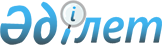 О корректировке показателей республиканского бюджета на 2017 годПостановление Правительства Республики Казахстан от 23 октября 2017 года № 669
      Примечание РЦПИ!
Порядок введения в действие настоящего постановления см. п. 4.
      В соответствии со статьей 111 Бюджетного кодекса Республики Казахстан от 4 декабря 2008 года и в целях реализации Указа Президента Республики Казахстан от 18 июля 2017 года № 525 "О внесении изменений и дополнений в Указ Президента Республики Казахстан от 1 апреля 1996 года № 2922" Правительство Республики Казахстан ПОСТАНОВЛЯЕТ:
      1. Осуществить корректировку показателей республиканского бюджета на 2017 год согласно приложению к настоящему постановлению.
      2. Внести в постановление Правительства Республики Казахстан от 6 декабря 2016 года № 775 "О реализации Закона Республики Казахстан "О республиканском бюджете на 2017 – 2019 годы" следующие изменения:
      в приложении 2:
      в разделе "I. Республиканские бюджетные инвестиционные проекты":
      в функциональной группе 1 "Государственные услуги общего характера": 
      строки:
      "
      "
      исключить;
      в функциональной группе 3 "Общественный порядок, безопасность, правовая, судебная, уголовно-исполнительная деятельность":
      строки:
      "
      "
      изложить в следующей редакции:
      "
      ".
      3. Министерству финансов Республики Казахстан совместно с заинтересованными администраторами республиканских бюджетных программ внести изменения в сводный план финансирования по обязательствам и платежам на соответствующий год.
      4. Настоящее постановление вводится в действие со дня его подписания, за исключением пункта 2, который вводится в действие с 1 января 2017 года.                                      Корректировка
                   показателей республиканского бюджета на 2017 год
      тыс.тенге
					© 2012. РГП на ПХВ «Институт законодательства и правовой информации Республики Казахстан» Министерства юстиции Республики Казахстан
				
245
Министерство информации и коммуникаций Республики Казахстан
Министерство информации и коммуникаций Республики Казахстан
461 799
006
Создание информационной системы мониторинга информационно-коммуникационных сетей в части обеспечения отказоустойчивости серверов доменных имен верхнего уровня
Создание информационной системы мониторинга информационно-коммуникационных сетей в части обеспечения отказоустойчивости серверов доменных имен верхнего уровня
461 799
в том числе инвестиционные проекты:
Прочие
461 799
Создание информационной системы мониторинга информационно-коммуникационных сетей в части обеспечения отказоустойчивости серверов доменных имен верхнего уровня
461 799
410
Комитет национальной безопасности Республики Казахстан
Комитет национальной безопасности Республики Казахстан
700 000
002
Программа развития системы национальной безопасности
Программа развития системы национальной безопасности
700 000
в том числе инвестиционные проекты:
в том числе инвестиционные проекты:
Прочие
700 000
Программа развития системы национальной безопасности
700 000
410
Комитет национальной безопасности Республики Казахстан
Комитет национальной безопасности Республики Казахстан
1 161 799
002
Программа развития системы национальной безопасности
Программа развития системы национальной безопасности
1 161 799
в том числе инвестиционные проекты:
в том числе инвестиционные проекты:
Прочие
1 161 799
Программа развития системы национальной безопасности
1 161 799
      Премьер-Министр
Республики Казахстан

Б. Сагинтаев
Приложение
к постановлению Правительства
Республики Казахстан
от 23 октября 2017 года № 669
Функциональная группа
Функциональная группа
Функциональная группа
Наименование
Изменения (+/-)
Администратор
Администратор
Наименование
Изменения (+/-)
Программа
Наименование
Изменения (+/-)
II. Затраты
0
12
Транспорт и коммуникации
245
Министерство информации и коммуникаций Республики Казахстан
-2 134 071
002
Развитие "электронного правительства", инфокоммуникационной инфраструктуры и информационной безопасности
-1 672 272
1
Государственные услуги общего характера
245
Министерство информации и коммуникаций Республики Казахстан
-461 799
006
Создание информационной системы мониторинга информационно-коммуникационных сетей в части обеспечения отказоустойчивости серверов доменных имен верхнего уровня 
-461 799
03
Общественный порядок, безопасность, правовая, судебная, уголовно-исполнительная деятельность
410
Комитет национальной безопасности Республики Казахстан
2 134 071
001
Обеспечение национальной безопасности
1 672 272
002
Программа развития системы национальной безопасности
461 799